未就園児子育て講演会乳幼児（3歳未満児）をお持ちのお母さま方を対象にした講演会です。講師の栗山先生は、ユーモアあふれる軽妙な語り口でお話をされます。難しいお話はありません。今日から使える子どもとの関わり方など、とても具体的なお話しをしていただきます。いろいろと悩みの尽きない子育てです。講演会で楽しみながら、子どもたちのより良い成長を一緒に考えていきましょう。お気軽にご参加ください。日にち：　令和元年７月２５日（木）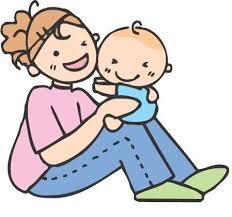 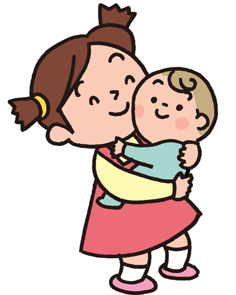 時　間：　１０：３０～１２：００場　所：　小田原みどり学園１F教室内　容：　乳幼児（3歳未満児）の発達と子育てのポイント講　師：　栗山正樹　先生　　＊　ご予約の上、ご参加ください。　　＊　スリッパなど履物をご持参ください。　　＊　お子様と一緒に来園されても構いません。当日のお子さまの様子に応じて、講演中は別室にてお預かりすることもできます（歩行が可能な場合）。　　＊　お車でのご来園の場合は駐車場には駐車台数に限りがありますのでご承知おき下さい。講師紹介：栗山正樹　先生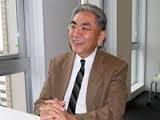 公文教育研究会、学研、ベネッセ教育研究所を経て栗山アソシエイツを設立。私立学校や私立幼稚園などで人材育成、教育相談、教育コンサルティング、マネージメント支援などを全国展開している。